P R E S S E M I T T E I L U N G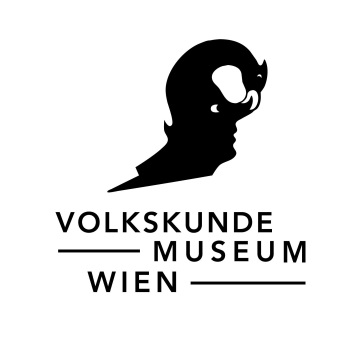 Handyfilmen Jugend. Alltag. MedienkulturGastausstellung:	Handyfilme – Jugendkultur in Bild und TonPressegespräch: 	Di, 7. März 2017, 11.00 UhrEröffnung: 	  	Di, 7. März 2017, 18.00 UhrLaufzeit: 	  	8. März bis 7. Mai 2017Ausstellungs-Add-on: 	Handyfilmen – Jugend. Alltag. MedienkulturEröffnung:		Do, 6. April 2017, 18.30 UhrLaufzeit:		7. April bis 7. Mai 2017GASTAUSSTELLUNGAm 7. März startet im Volkskundemuseum Wien die Schweizer Wanderausstellung Handyfilme – Jugendkultur in Bild und Ton. Interaktive Exponate reflektieren den Einsatz von Handyfilmen im Alltag von Jugendlichen und vermitteln einem breiten Publikum verschiedene Perspektiven auf dieses Medium. Grundlagen bilden dabei die Ergebnisse eines Projekts der Universität Zürich und der Zürcher Hochschule der Künste. Dieses zeigt auf, wie wichtig Handyfilme für die Pflege von sozialen Beziehungen sind.Handyfilme sind aus dem Leben vieler Jugendlicher nicht wegzudenken. Sie nutzen das neue Medium auf sehr unterschiedliche und kreative Art, um sich mit ihrem Alltag auseinanderzusetzen. Bei welcher Gelegenheit zücken Vierzehn- bis Zwanzigjährige ihre Smartphones? Welche Filme entstehen dabei und welchen Stellenwert haben sie? Wie sind sie innerhalb der Jugend- und Medienkultur einzuordnen? Antworten auf diese Fragen gibt die Wanderausstellung Handyfilme – Jugendkultur in Bild und Ton, die am 7. März im Volkskundemuseum Wien startet.Interaktive Szenographien veranschaulichen, dass Handyfilme weit mehr darstellen als nur «Sex & Crime», wie oft zu Unrecht angenommen wird. Die Jugendlichen haben vielmehr einfach Spaß am Dokumentieren von Alltagszenen in Bild und Ton. Sie machen Konzertmitschnitte oder filmen sich bei der Arbeit, kopieren und parodieren, stellen Szenen aus populären Serien nach oder tanzen zu Songs, die gerade in sind. Die Palette reicht von einfachen Momentaufnahmen bis zu kreativen und experimentellen Inszenierungen.Den Alltag filmisch wahrnehmen Diese Vielfalt des Ausdrucks zeigte ein gemeinsames Forschungsprojekt der Universität Zürich und der Zürcher Hochschule der Künste auf, deren wissenschaftliche Ergebnisse die Wanderausstellung vermittelt. Die vom Schweizer Nationalfonds geförderte Studie untersuchte zwischen 2012 und 2014, wie Jugendliche ihren Alltag filmisch wahrnehmen und konstruieren. Neben zahlreichen Interviews wurden unzählige Filme analysiert, von denen einige in der Ausstellung zu sehen sind.Vielfach geht es darum, einen speziellen Moment und eine tolle Atmosphäre festzuhalten und den anderen zu zeigen „schaut, ich war dabei!“. „Das Filmen mit dem Handy spielt somit eine große Rolle in der Pflege von sozialen Beziehungen“, erklärt Christian Ritter vom Institut für Sozialanthropologie und Empirische Kulturwissenschaft der Universität Zürich. Er hat zusammen mit Dr. Ute Holfelder die Ausstellung konzipiert. „Die Jugendlichen sichern sich die soziale Anerkennung ihrer Gruppe. Zudem schweißt das gemeinsame Herstellen und das gemeinsame Anschauen der Filme zusammen.“ Anders als oft angenommen, werden die Filme jedoch kaum über Social Media geteilt oder auf Videosharing-Plattformen geladen.KURATOR*INNENDr. Ute Holfelder ist wissenschaftliche Mitarbeiterin und Dozentin am Institut für Sozialanthropologie und Empirische Kulturwissenschaft an der Universität Zürich.Christian Ritter ist wissenschaftlicher Mitarbeiter am Institut für Sozialanthropologie und Empirische Kulturwissenschaft an der Universität Zürich.AUSSTELLUNGS-ADD-ONDas Volkskundemuseum Wien nimmt die Ausstellung Handyfilme – Jugendkultur in Bild und Ton zum Anlass, um sich gemeinsam mit SchülerInnnen von 14 bis 19 Jahren und PädagogInnen der Bildungsanstalt für Elementarpädagogik (BAfEP8) im achten Wiener Gemeindebezirk im Rahmen des Projekts Handyfilmen – Jugend. Alltag. Medienkultur mit dem Medium Handyfilm auseinanderzusetzen. Gemeinsam mit der bildenden Künstlerin Carla Degenhardt befassen sich rund 100 SchülerInnen mit ihrer eigenen Handyfilmpraxis und produzieren Videos. In Zusammenarbeit mit MitarbeiterInnen des Volkskundemuseums gestalten die Jugendlichen auch die Präsentationsfläche für ihre Filmproduktionen.
Ab 7.4.2017 werden ausgewählte Filme die Gastausstellung im Volkskundemuseum erweitern. Das Projekt findet im Rahmen der Initiative culture connected von KulturKontakt Austria statt.PRESSERÜCKFRAGENGesine Sterngesine.stern@volkskundemuseum.atT + 43 1 406 89 05.51
M + 43 676 566 8523Presseunterlagen und druckfähiges Fotomaterial finden Sie im Pressecorner unserer Homepage: www.volkskundemuseum.at/presseRAHMENPROGRAMMEröffnung der AusstellungHandyfilme - Jugendkultur in Bild und TonDi, 7.3.2017, 18.00 UhrBegrüßung: Matthias Beitl (Direktor)Eröffnungsworte: Ute Holfelder und Christian Ritter (KuratorInnen)Die Eröffnung ist barrierefrei. Eine Gebärdensprachedolmetscherin ist anwesend.Eintritt freiWorkshop für PädagogInnenMi, 8.3.2017, 14.00 - 17.00 UhrHandyfilme in der JugendkulturDie Veranstaltung gibt Einblick in die wissenschaftliche Auseinandersetzung mit Jugendlichen und ihrer  Handyfilmpraxis. Die TeilnehmerInnen erhalten konkrete Vorschläge für den Umgang mit dem Medium für ein alltägliches und kreatives Medienhandeln von Jugendlichen. Der Workshop richtet sich an PädagogInnen sowie Fachpersonen aus der außerschulischen Jugendförderung und wird von den KuratorInnen der Ausstellung, Ute Holfelder und Christian Ritter geleitet.Max. TeilnehmerInnenzahl: 20 PersonenKosten: € 20 (inkl. Begleitbuch „Handyfilme als Jugendkultur“)Anmeldung erforderlichEröffnung Ausstellungs-Add-onHandyfilmen – Jugend. Alltag. Medienkultur Do, 6.4.2017, 18.30 UhrEröffnung mit Mag. Veronika Mickel-Göttfert, Bezirksvorsteherin, 8. BezirkVortragMi, 26.4.2017, 18.00 Uhr„Böse Handyfilme?“ Überlegungen zum kreativen Mediengebrauch in der JugendkulturUte Holfelder, Empirische Kulturwissenschaftlerin, Alpen-Adria-Universität KlagenfurtEintritt freiFinissageSo, 7.5.2017, 10.00 - 17.00 UhrTag der offenen Tür für HandyfilmerInnen und alle, die es werden möchtenmit Workshops, Informationen, Wissensaustausch und Diskussionen rund um das Thema handyfilmenEintritt freiHandyfilmen Jugend. Alltag. MedienkulturGastausstellung			Handyfilme – Jugendkultur in Bild und TonPressegespräch				Di, 7. März 2017, 11.00 UhrEröffnung				Di, 7. März 2017, 19.00 UhrLaufzeit				8. März bis 7. Mai 2017Ort					Volkskundemuseum Wien									Laudongasse 15-19, 1080 WienDirektion				Matthias BeitlKuratorInnen				Ute Holfelder und Christian RitterSzenographie				Peter AuchliGrafik und Gestaltung			Thea SondereggerOrganisation				Claudia Peschel-WachaKulturvermittlung			Raffaela SulznerDruckgrafik				Matthias KlosPresserückfragen			Gesine Stern					T +43 (1) 406 89 05.51, M +43 676 566 8523					gesine.stern@volkskundemuseum.at__________________________________________________________________________________Öffnungszeiten 	Di-So, 10.00-17.00 Uhr, Mo geschlossen außer an FeiertagenSchließtage	25. Dezember, 1. Jänner, Ostersonntag, 1. Mai, 1. November Bibliothek	Di-Fr, 9.00-16.00 Uhr, an Feiertagen geschlossenBesucherinformation	www.volkskundemuseum.at, Facebook, Instagram
T +43 (0)1 406 89 05.15 Führungen				jeden Sonntag, 15.00 Uhr. Bringen Sie Ihr Smartphone mit!Gruppenführungen auf Anfrage	kulturvermittlung@volkskundemuseum.atT +43 (0)1 406 89 05 DW 20 oder 26Gastronomie	bluem im museum, zu MuseumsöffnungszeitenDer Besuch von Ausstellungsführungen und die Teilnahme an Vermittlungsprogrammen sind nach Anmeldung für gehörlose BesucherInnen barrierefrei.